Check against delivery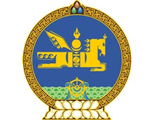 27th Session of the UPR Working GroupMongolia’s statement at the Review of Indonesia03 May, 2017Mr President,Mongolia welcomes the inclusive and multi-stakeholder consultation process undertaken by the Government of Indonesia in the preparation of its national report submitted to the third cycle of the Universal Periodic Review.Mongolia commends Indonesia for ratifying the two Optional Protocols to the Convention on the Rights of the Child and incorporating them into its national legislation. We would also like to underscore the commitment of the Government of Indonesia to strengthen its cooperation with various UN human rights mechanisms, including through facilitating Special Rapporteurs’ visits to Indonesia.It is noteworthy that the Government of Indonesia has been continuing the 4th generation of its National Action Plan on Human Rights with a special focus on police reform, strengthening the independence and effective functioning of national human rights institutions, as well as on the promotion and protection of the rights of women, children, persons with disabilities, and older persons. In conclusion, Mongolia is pleased to note the significant efforts made by Indonesia to ensure the rights of human rights defenders by making relevant amendments to the Law on Human Rights.I thank you. 